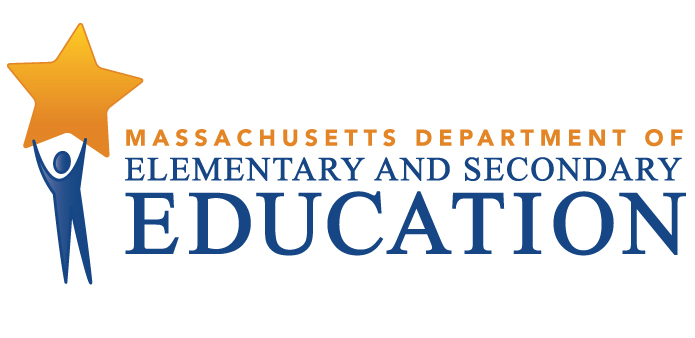 COORDINATED PROGRAM REVIEWMID-CYCLE REPORTDistrict: Westborough Public SchoolsMCR Onsite Date: 02/14/2018Program Area: Special EducationCOORDINATED PROGRAM REVIEWMID-CYCLE REPORTCOORDINATED PROGRAM REVIEWMID-CYCLE REPORTCOORDINATED PROGRAM REVIEWMID-CYCLE REPORTSE Criterion # 6 - Determination of transition servicesRating:ImplementedBasis for Findings:A review of student records indicated that students are consistently invited to attend Team meetings beginning at age 14, and encouraged to attend part or all of the Team meetings where transition services are discussed.  The student is consistently listed on the Team Meeting Attendance Sheet (N3A). Staff interviews also indicated that students complete a student input form with their special education teacher prior to the Team meeting to ensure that students are prepared to participate during their Team meetings.SE Criterion # 8 - IEP Team composition and attendanceRating:ImplementedBasis for Findings:See SE 6.SE Criterion # 13 - Progress Reports and contentRating:ImplementedBasis for Findings:A review of student records and staff interviews indicated that progress reports are provided at least as often as parents are informed of the progress of non-disabled students and consistently address student progress towards IEP goals. A review of student records and staff interviews demonstrated that when a student's eligibility terminates because the student has graduated or exceeds the age of eligibility, the district consistently provides the student with a summary of his or her academic achievement and functional performance, including recommendations on how to assist the student in meeting his or her postsecondary goals.SE Criterion # 14 - Review and revision of IEPsRating:ImplementedBasis for Findings:A review of student records indicated that at least annually, on or before the anniversary date of the IEP, a Team meeting is held to consider the student's progress and to review, revise, or develop a new IEP or refer the student for a re-evaluation, as appropriate. Staff interviews indicated that IEP Teams consistently review and revise IEPs to address any lack of expected student progress towards the annual goals and in the general curriculum. A review of student records and staff interviews also indicated that when the district and parent agree to make changes to a student's IEP between annual IEP meetings, the IEP Team is reconvened to amend the IEP. Parents are advised that they may request a complete copy of the amended IEP.SE Criterion # 18A - IEP development and contentRating:ImplementedBasis for Findings:A review of student records and staff interviews indicated that upon determining that the student is eligible for special education, IEP Teams develop the IEP, addressing all elements of the current IEP format provided by the Department of Elementary and Secondary Education. Staff interviews indicated that the IEP is not changed outside of the Team meeting.A review of student records also demonstrated that IEP Teams specifically address the skills and proficiencies needed to avoid and respond to bullying, harassment, or teasing for students whose disability affects social skills development, when the student's disability makes him or her vulnerable to bullying, harassment or teasing, and for students identified with a disability on the autism spectrum. A review of student records indicated that IEP Teams document their considerations of the skills and proficiencies needed by students in the Present Levels of Educational Performance (PLEP) B, in goals and benchmarks, and in the Additional Information section of the IEP.SE Criterion # 18B - Determination of placement; provision of IEP to parentRating:ImplementedBasis for Findings:A review of student records and staff interviews indicated that parents receive summary notes at the conclusion of the IEP Team meeting, which include a completed IEP service delivery grid describing the types and amounts of special education and related services proposed by the district and a statement of the major goal areas associated with these services. Student records indicated that the district consistently provides the parent with two (2) copies of the proposed IEP and proposed placement, along with the required notice, within two calendar weeks of the Team meeting.SE Criterion # 26 - Parent participation in meetingsRating:ImplementedBasis for Findings:The district provided its special education student roster as requested by the Department.SE Criterion # 55 - Special education facilities and classroomsRating:ImplementedBasis for Findings:Onsite observations at Hastings Elementary School demonstrated that speech and language services are provided in an office within the library with the glass sections of the wall and door totally covered, thereby reducing visual distractions and addressing any possible stigmatization of the students receiving services.Onsite observations at Westborough High School demonstrated that the STRIDE program has been re-located from an office within the library to rooms 100 and 111. All windows and glass areas in these rooms have been covered with paper to maintain a distraction-free environment and ensure student privacy.